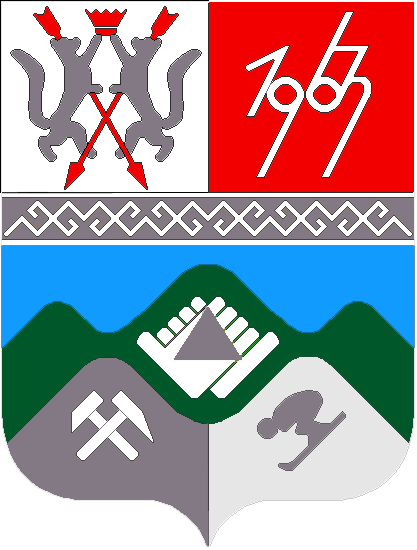 КЕМЕРОВСКАЯ ОБЛАСТЬТАШТАГОЛЬСКИЙ МУНИЦИПАЛЬНЫЙ РАЙОНАДМИНИСТРАЦИЯ ТАШТАГОЛЬСКОГО МУНИЦИПАЛЬНОГО РАЙОНАПОСТАНОВЛЕНИЕот «18 » _марта_  2013г. №_206-п_Об увеличении фондов оплаты труда работников государственных учреждений культуры Кемеровской областиВ соответствии с Законом Кемеровской области от 10.12.2004 № 99-ОЗ «Об установлении полномочий Коллегии Администрации Кемеровской области по вопросам оплаты труда работников государственных учреждений Кемеровской области», Администрация Таштагольского муниципального района постановляет:1. Увеличить на 15 процентов фонды оплаты труда работников муниципальных учреждений культуры Таштагольского района.2. Создать комиссии по мониторингу и контролю за увеличением оплаты труда работников учреждений культуры Таштагольского района.4. Настоящее постановление опубликовать в газете «Красная Шория» и разместить на официальном сайте администрации Таштагольского муниципального района в сети Интернет.5. Контроль за исполнением постановления возложить на заместителя Главы Таштагольского района по социальным вопросам Рябченко Л.Н.6. Настоящее постановление вступает в силу с момента опубликования и распространяет свое действие на отношения, возникшие с 01.03.2013г. ГлаваТаштагольского района                                                        В.Н. Макута 